Please provide a copy of your most recent transcripts (unofficial transcripts are acceptable).  Your complete application (2 pages) must be post marked by April 19, 2021 to receive consideration.Part II – Applicant’s Essay Essay Requirement: Please answer the following in 300 words about state government revenue.Where does state government get its revenue—name 3 sources of revenue?How can government provide services without raising taxes?What does living within-your-means, mean to you?  Should our state government do the same and why?You must provide a copy of your most recent transcript (unofficial transcripts are acceptable).  Your application must be postmarked by April 19, 2021 to receive consideration._____________________________________________        ________________________________APPLICANT SIGNATURE                                                          DATE        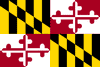 Delegate Sid Saab, District 332021-2022 House of Delegates Scholarship Application6 Bladen Street, Room 157, Annapolis, Maryland 21401-1991Office: (410) 841-3551  -  Email:  Sid.Saab@house.state.md.usPERSONAL INFORMATIONPERSONAL INFORMATIONPERSONAL INFORMATIONPERSONAL INFORMATIONPERSONAL INFORMATIONPERSONAL INFORMATIONPERSONAL INFORMATIONPERSONAL INFORMATIONPERSONAL INFORMATIONPERSONAL INFORMATIONNAME OF APPLICANT (LAST, FIRST, M.I.)NAME OF APPLICANT (LAST, FIRST, M.I.)NAME OF APPLICANT (LAST, FIRST, M.I.)NAME OF APPLICANT (LAST, FIRST, M.I.)DATE OF BIRTHSOCIAL SECURITY NUMBER  (needed for tax purposes)SOCIAL SECURITY NUMBER  (needed for tax purposes)SEXSEXSEXHOME ADDRESSHOME ADDRESSHOME ADDRESSHOME ADDRESSCITYCITYCITYZIP CODEZIP CODEZIP CODEE MAIL ADDRESSE MAIL ADDRESSE MAIL ADDRESSE MAIL ADDRESSE MAIL ADDRESSHOME PHONEHOME PHONEMOBILE PHONEMOBILE PHONEMOBILE PHONEFATHER / GUARDIAN NAMEFATHER / GUARDIAN NAMEFATHER / GUARDIAN NAMEFATHER / GUARDIAN NAMEFATHER / GUARDIAN NAMEOCCUPATIONOCCUPATIONOCCUPATIONOCCUPATIONOCCUPATIONMOTHER / GUARDIAN NAMEMOTHER / GUARDIAN NAMEMOTHER / GUARDIAN NAMEMOTHER / GUARDIAN NAMEMOTHER / GUARDIAN NAMEOCCUPATIONOCCUPATIONOCCUPATIONOCCUPATIONOCCUPATIONACADEMIC INFORMATIONACADEMIC INFORMATIONACADEMIC INFORMATIONACADEMIC INFORMATIONACADEMIC INFORMATIONACADEMIC INFORMATIONACADEMIC INFORMATIONACADEMIC INFORMATIONACADEMIC INFORMATIONACADEMIC INFORMATIONNAME OF CURRENT SCHOOL NAME OF CURRENT SCHOOL NAME OF CURRENT SCHOOL NAME OF CURRENT SCHOOL CURRENT GRADE LEVELCURRENT GRADE LEVELCURRENT GRADE LEVELCURRENT G.P.A.CURRENT G.P.A.CURRENT G.P.A.NAME OF COLLEGE / UNIVERSITY/VOCATIONAL INSTITUTION ATTENDING  FALL 2021NAME OF COLLEGE / UNIVERSITY/VOCATIONAL INSTITUTION ATTENDING  FALL 2021NAME OF COLLEGE / UNIVERSITY/VOCATIONAL INSTITUTION ATTENDING  FALL 2021NAME OF COLLEGE / UNIVERSITY/VOCATIONAL INSTITUTION ATTENDING  FALL 2021COLLEGE / UNIVERSITY/VOCATIONAL INSTITUTION LOCATION (CITY, STATE)COLLEGE / UNIVERSITY/VOCATIONAL INSTITUTION LOCATION (CITY, STATE)COLLEGE / UNIVERSITY/VOCATIONAL INSTITUTION LOCATION (CITY, STATE)Do you currently have a job? Do you currently have a job? Do you currently have a job? ENROLLMENT STATUS (Fall 2021)ENROLLMENT STATUS (Fall 2021)GRADE LEVEL (Fall 2021)GRADE LEVEL (Fall 2021)STUDENT STATUS (Fall 2021)STUDENT STATUS (Fall 2021)STUDENT STATUS (Fall 2021)STUDENT STATUS (Fall 2021)STUDENT STATUS (Fall 2021)STUDENT STATUS (Fall 2021)EDUCATIONAL GOAL / REASON FOR SCHOLARSHIP (STATE SPECIAL CIRCUMSTANCES TO BE CONSIDERED) EDUCATIONAL GOAL / REASON FOR SCHOLARSHIP (STATE SPECIAL CIRCUMSTANCES TO BE CONSIDERED) EDUCATIONAL GOAL / REASON FOR SCHOLARSHIP (STATE SPECIAL CIRCUMSTANCES TO BE CONSIDERED) EDUCATIONAL GOAL / REASON FOR SCHOLARSHIP (STATE SPECIAL CIRCUMSTANCES TO BE CONSIDERED) EDUCATIONAL GOAL / REASON FOR SCHOLARSHIP (STATE SPECIAL CIRCUMSTANCES TO BE CONSIDERED) EDUCATIONAL GOAL / REASON FOR SCHOLARSHIP (STATE SPECIAL CIRCUMSTANCES TO BE CONSIDERED) EDUCATIONAL GOAL / REASON FOR SCHOLARSHIP (STATE SPECIAL CIRCUMSTANCES TO BE CONSIDERED) EDUCATIONAL GOAL / REASON FOR SCHOLARSHIP (STATE SPECIAL CIRCUMSTANCES TO BE CONSIDERED) EDUCATIONAL GOAL / REASON FOR SCHOLARSHIP (STATE SPECIAL CIRCUMSTANCES TO BE CONSIDERED) EDUCATIONAL GOAL / REASON FOR SCHOLARSHIP (STATE SPECIAL CIRCUMSTANCES TO BE CONSIDERED) EXTRA-CURRICULAR ACTIVITIES AND COMMUNITY SERVICE (ATTACH RESUME IF APPLICABLE)EXTRA-CURRICULAR ACTIVITIES AND COMMUNITY SERVICE (ATTACH RESUME IF APPLICABLE)EXTRA-CURRICULAR ACTIVITIES AND COMMUNITY SERVICE (ATTACH RESUME IF APPLICABLE)EXTRA-CURRICULAR ACTIVITIES AND COMMUNITY SERVICE (ATTACH RESUME IF APPLICABLE)EXTRA-CURRICULAR ACTIVITIES AND COMMUNITY SERVICE (ATTACH RESUME IF APPLICABLE)EXTRA-CURRICULAR ACTIVITIES AND COMMUNITY SERVICE (ATTACH RESUME IF APPLICABLE)EXTRA-CURRICULAR ACTIVITIES AND COMMUNITY SERVICE (ATTACH RESUME IF APPLICABLE)EXTRA-CURRICULAR ACTIVITIES AND COMMUNITY SERVICE (ATTACH RESUME IF APPLICABLE)EXTRA-CURRICULAR ACTIVITIES AND COMMUNITY SERVICE (ATTACH RESUME IF APPLICABLE)EXTRA-CURRICULAR ACTIVITIES AND COMMUNITY SERVICE (ATTACH RESUME IF APPLICABLE)EMPLOYMENT HISTORY - Additional Space on ReverseEMPLOYMENT HISTORY - Additional Space on ReverseEMPLOYMENT HISTORY - Additional Space on ReverseEMPLOYMENT HISTORY - Additional Space on ReverseEMPLOYMENT HISTORY - Additional Space on ReverseEMPLOYMENT HISTORY - Additional Space on ReverseEMPLOYMENT HISTORY - Additional Space on ReverseEMPLOYMENT HISTORY - Additional Space on ReverseEMPLOYMENT HISTORY - Additional Space on ReverseEMPLOYMENT HISTORY - Additional Space on ReverseEMPLOYEREMPLOYEREMPLOYERPOSITION (hours worked per week)POSITION (hours worked per week)POSITION (hours worked per week)START DATESTART DATEEND DATEEND DATEDelegate Sid Saab, District 332020–2021 House of Delegates Scholarship Application6 Bladen Street, Room 157, Annapolis, Maryland 21401-1991Office: (410) 841-3551  -  Email:  Sid.Saab@house.state.md.usDelegate Sid Saab, District 332020–2021 House of Delegates Scholarship Application6 Bladen Street, Room 157, Annapolis, Maryland 21401-1991Office: (410) 841-3551  -  Email:  Sid.Saab@house.state.md.usDelegate Sid Saab, District 332020–2021 House of Delegates Scholarship Application6 Bladen Street, Room 157, Annapolis, Maryland 21401-1991Office: (410) 841-3551  -  Email:  Sid.Saab@house.state.md.usDelegate Sid Saab, District 332020–2021 House of Delegates Scholarship Application6 Bladen Street, Room 157, Annapolis, Maryland 21401-1991Office: (410) 841-3551  -  Email:  Sid.Saab@house.state.md.usDelegate Sid Saab, District 332020–2021 House of Delegates Scholarship Application6 Bladen Street, Room 157, Annapolis, Maryland 21401-1991Office: (410) 841-3551  -  Email:  Sid.Saab@house.state.md.usDelegate Sid Saab, District 332020–2021 House of Delegates Scholarship Application6 Bladen Street, Room 157, Annapolis, Maryland 21401-1991Office: (410) 841-3551  -  Email:  Sid.Saab@house.state.md.usPlease sign and complete this application.  I acknowledge that I am a United States citizen and a legal resident of Maryland District 33, and that all provided information is complete and accurate.Mail To: Delegate Sid Saab6 Bladen Street, Room 157Annapolis, Maryland  21401-1991